Programme SCHUMAN COLLEGE 2022-2023Note d’information aux familles	Date limite d’envoi des dossiers par l’établissement à la DAREIC : 21/10/2022Objectifs :Le programme Schuman offre aux élèves la possibilité d'approfondir leur connaissance de la langue du voisin et de se familiariser avec la culture et la vie quotidienne de l’une des régions partenaires. Par ailleurs, la formule du séjour individuel favorise l'autonomie et la confiance en soi et fournit les compétences clés de l'apprentissage interculturel.Critères d’admission :Le programme SCHUMAN s’adresse à des élèves motivés et autonomes, ayant un niveau linguistique suffisant pour leur permettre de suivre avec profit les cours dans l'établissement de la région partenaire. Ils doivent être capables de s'adapter à un environnement nouveau et désireux de s’y intégrer. A leur retour, ils doivent pouvoir se réintégrer sans problème dans leurs classes respectives.Nous attirons l’attention des candidats sur le fait que la participation au programme n’est pas garantie car elle dépend non seulement de la motivation de l’élève, mais aussi du nombre de candidats allemands et de leurs profils.Dates de l’échange    • Séjour des élèves français en Allemagne: du 04/03/2023 au 18/03/2023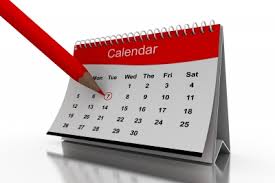     • Séjour des élèves allemands en France: du 18/03/23 au 01/04/2023    • Séjour des élèves français au Luxembourg: du 04/03/2023 au 18/03/2023    • Séjour des élèves luxembourgeois en France: du 18/03/23 au 01/04/2023Voyage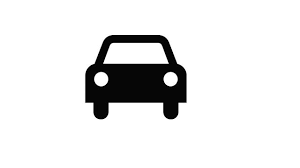 Le programme Schuman est un dispositif de mobilité individuelle. Les parents organisent eux-mêmes le transport de leur enfant. Cependant, si plusieurs élèves du même établissement se rendent dans la même ville ou dans une localité voisine, il leur est possible de prévoir un covoiturage.Organisation de la présence scolaire au collège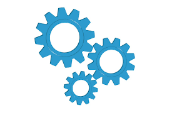 Le correspondant sera accueilli, dans la mesure du possible, dans la même classe que l’élève français.Le travail scolaireLes équipes enseignantes seront prévenues de cette démarche d’échange. Elle s’adresse à des élèves qui ont prouvé leur capacité à bien gérer leur travail scolaire. 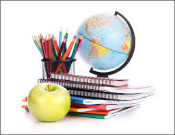 Des travaux scolaires seront à rattraper. Les élèves se rapprocheront d’un camarade de classe qui permettra d’assurer la liaison avec ce qui aura été réalisé pendant la période de l’échange.Les repas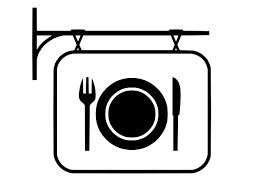 Les élèves demi-pensionnaires français bénéficieront d’une remise d’ordre pendant la durée de leur séjour en Allemagne ou au Luxembourg. Rapprochez-vous du gestionnaire de l’établissement.Les élèves allemands ou luxembourgeois accompagneront leur homologue au restaurant scolaire du collège.Les repas consommés seront à la charge des familles françaises.Les transports scolaires 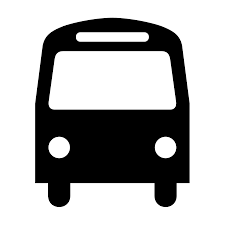 Ils seront pris en charge par la famille d’accueil. Il en sera de même lorsque l’élève français se rendra à l’étranger. Les soins médicaux 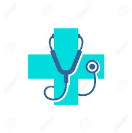 Frais médicaux hors de France Afin de bénéficier de la gratuité des soins médicaux en Allemagne ou au Luxembourg, les élèves français doivent présenter la « Carte Européenne d’Assurance Maladie » qui est délivrée par votre caisse de sécurité sociale.Soins médicaux sollicités pour le correspondant allemand ou luxembourgeois Si l’élève est porteur du même document délivré par l’organisme payeur allemand ou luxembourgeois, les soins prodigués sont gratuits.Si l’élève n’est pas porteur de ce document, il devra régler les honoraires médicaux et ses parents se feront rembourser a posteriori.L’assurance responsabilité civileLes familles s'assureront que leur enfant bénéficie d'une assurance extra-scolaire (type MAE).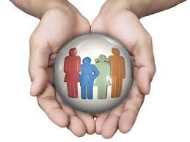 Personne référente Le professeur d'allemand du collège sera la personne référente qui permettra d’assurer le lien entre le collège et les familles.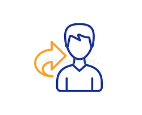 Informations Afin de préserver l’enfant accueilli des effets néfastes du tabagisme passif, les autorités scolaires organisatrices de l’échange Schuman comptent sur la collaboration des familles pour lui assurer un environnement non-fumeur pendant toute la durée du séjour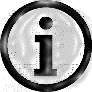 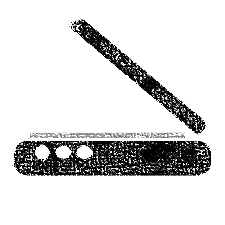 	Le dossier sera scanné et envoyé :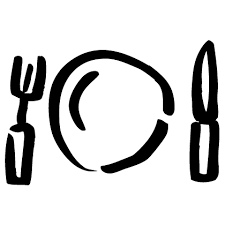 Tout dossier incomplet, illisible ou non scanné ne sera pas pris en considération. La DAREIC vous demande de compléter la fiche récapitulative (qui se trouve à la fin) et de la joindre au dossier.Date limite d’envoi des dossiers par l’établissement à la DAREIC : 21/10/2022Dossier de candidature SCHUMAN-Collège 2022-2023Bewerbungsbogen SCHUMAN-2 Wochen-Programm 2022-2023Région souhaitée                                                                 Gewünschte Regi  on                                                                 	  Allemagne  Luxembourg                                                                                                                    Accepte un partenaire luxembourgeois en cas d’absence de correspondant.                                                          Correspondant(e) souhaité(e) :         Fille/Mädchen Garçon/Junge                               	Gewünschte Region 	            	Est-ce que tu accepterais 		un partenaire du sexe opposé si 	Oui/Ja     Non/Nein c’était la seule solution ?Würdest du einen Partner anderen Geschlecht akzeptieren, wenn es die einzige Lösung wäre.Où dormira ton/ta partenaire ?Un lit séparé est exigé ! Si partenaire de sexe différent, une chambre séparée est exigée.Wo schläft dein/e Partner/in? (Muss: ein Einzelbett!).Bei unterschiedlichem Geschlecht: ein Einzelzimmer!En cas de renouvellement avec ton partenaire de l’an passé, précisez :Nom/Prénom/Land de provenance S’il n’est pas inscrit, acceptes-tu un autre partenaire ? Oui/Ja  Non/Nein Nom et ville de ton établissement : 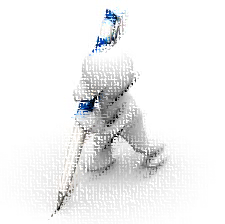 1.1 CANDIDATNom/Name : Prénom/Vorname :Date et lieu de naissance :Geburtsdatum/-ortSexe/Geschlecht : 				Nationalité/Staatsangehörigkeit :Adresse complète/Anschrift : Numéro de téléphone/Deine Telefonnummer : Adresse mail/Deine E-Mail-Adresse :1.2 Personnalité/Centres d’intérêts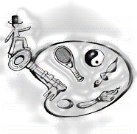 Centres d’intérêt : HobbysSport pratiqué : praktizierter SportDe quels instruments de musique joues-tu?Welche Instrumente spielst du?Es-tu engagé dans une association ? (Croix rouge…)Ehrenamtliches Engagement (z.B. Rotes Kreuz,…)?1.3 Conditions de vie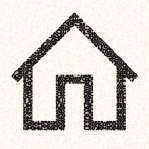 LebensbedingungenDécris ta famille et ton environnement :Beschreibe deine Familie und deine Umgebung!Quels animaux de compagnie avez-vous ?(précise la race de ton chien si tu en as un)Y-a-t-il des animaux de compagnie que tu ne pourrais pas accepter au domicile de ton partenaire?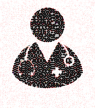 	1.4 SantéGesundheitszustandAs-tu des problèmes de santé (par ex. allergies...)? Hast du gesundheitliche Probleme (z.B. Allergien)?Dois-tu prendre des médicaments ?Musst du regelmäßig Medikamente einnehmen?Nom et adresse de la caisse d’assurance-maladie et de l’assurance de responsabilité civileName/Anschrift der für den/die Schüler/in abgeschlossenen Kranken-, Unfall- und Haftpflichtversicherung mit Auslandsdec2. Responsable légaux                               Gesetzliche Erziehungsberechtigte2.1 : Informations générales :		Allgemeine AngabenNom et prénom du responsable légal 1 /Name/Vorname 1. Erziehungsberechtigte(r)Numéro de téléphone personnel / Telefonnummer privaCourriel personnel/ Persönliche E-MailMétier exercé/ BerufNuméro de téléphone du lieu de travail / Telefonnummer dienstlichNom et prénom du responsable légal 2 / Name/Vorname 2. Erziehungsberechtigte(r)Numéro de téléphone personnel / Telefonnummer privatCourriel personnel/ Persönliche E-MailMétier exercé/ BerufNuméro de téléphone du lieu de travail/ Telefonnummer dienstlich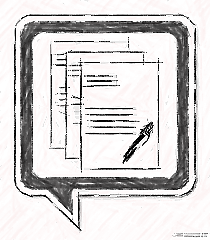 2.2 Déclaration des responsables légaux 	Erklärung der Erziehungsberechtigten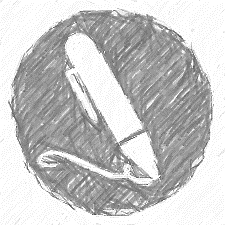 	3. Situation scolaire :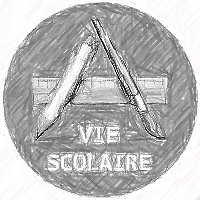                  SCHULSITUATION3.1 Informations générales 	allgemeine Angaben	Nom et adresse de l’établissement/ Name/Anschrift der SchuleNuméro de téléphone/ TelefonnummerAdresse e-mail de l’établissement/ E-Mail der SchuleClasse actuelle/ Derzeitige KlassenstufeCantine☐ Je reste à la cantine pour le repas de midi/ Ich esse mittags in der Schulkantine.☐ Je rentre à la maison pour le repas de midi/ Ich esse mittags zu Hause.Langues vivantes étudiées/ Erlernte FremdsprachenLV1 / Fremdsprache                                 depuis/ seit                                       ans/ JahrenLV2/ Fremdsprache                              depuis/seit                                 ans/ JahrenLV3/ Fremdsprache                                depuis/seit                                  ans/ JahrenÊtes-vous boursier ?      ☐Oui       ☐NonA remplir par l’établissementIst von der Schule auszufüllenNom du professeur tuteur de l’échange SCHUMAN Angaben des SCHUMAN-TutorsNom, Prénom/ Name, Vorname :Numéro de téléphone/ TelefonnummerMail personnel/ Persönliche E-MailAptitudes de l’élève à participer à l’échange/ Eignung für den AustauschSignature professeur tuteur de l’échange SCHUMAN/ Unterschrift SCHUMAN-TutorAvis du chef d’établissement/ Befürwortung durch die SCHULLEITUNG	Unterschrift des Schulleiters                                                                                                                           Stempel der SchuleNom / Name  ________________________________Prénom / Vorname________________________________Ne pas remplir cette case. Nom / Name_________________________________________Prénom / Vorname_________________________________________Etablissement FrançaisDate de naissance / GeburtsdatumMois                                   AnnéeSexe / Geschlecht☐ w/f    ☐m/mSexe du partenaire souhaitéGewünschtes Geschlecht der/s Partner/in☐ w/f    ☐ m/m   ☐ indifférent / égalSi pas d’autre possibilité, accepteriez-vous un(e) partenaire de sexe opposé ?Falls keine andere Möglichkeit, akzeptieren Sie eine(n) Partner(in) anderen Geschlechts?☐J’accepte un(e) partenaire de sexe opposé.Ich akzeptiere Partner(in) anderen Geschlechts.Chambre seule?☐ Je n’accepte pas de partenaire de sexe opposé. Ich akzeptiere keine(n) Partner(in) anderen Geschlechts.Animaux à ton domicile / Tiere in deinem Zuhause☐ Chien(s) / Hund(e)☐ Chat(s) / Katze(n)☐ Autres / andere:Quel animal ne peux-tu pas accepter au domicile de ton partenaire ? Welche(s) Tier(e) kannst Du nicht im Haushalt deiner/s Partner(in) akzeptieren?Santé / Gesundheit☐ Allergies / Allergien: ___________________☐ Autre / Anderes: ______________________Hobbies /Freizeitbeschäftigungen☐ Sport : _____________________________☐ Musique : _____________________________☐ Autres activités :Particularités (habitudes alimentaires, etc.)Besonderes (Ernährung, etc.)Divers